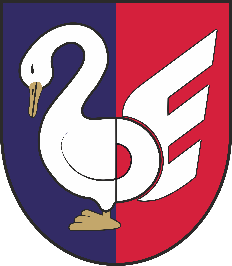 Formularz zgłaszania uwag i opiniiKonsultacje społeczne dotyczące projektu pn.”Budowa hali sportowej w Zbąszynku” 
zlokalizowanej na Obiektach sportowych im. B. Niemca w Zbąszynku, ul. Sportowa 2.Zgłaszane uwagi/opinie:Lp.Element projektu, do którego odnosi się uwaga/ opiniaTreść uwagi/opiniiPropozycja zmiany wraz z uzasadnieniemCzytelny podpis